М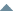 ИгрокР<Р±Р>РØОИ51Будкин Михаил923+12010438037722Беляев Тимур727+17890586867203Романец Александр798+1549528736774Губкин Константин981+99907845735Назаров Филипп1003+7101080057126Третьяков Савва832+9092285357227Анучин Адриан9968995748Захаров Александр871+6893983957319Бойцов Максим894787571510Тараканов Кирилл920819572411Кулаков Тимофей599+12472383857812Ковшиков Иван983+119948734.571013Капустин Григорий755+898448284.57914Кормиленко Максим594+98692758471915Парусов Алексей871+28899849471316Кузин Тимофей911+2913825471617Шутов Дмитрий877808475418Толстов Егор86378047619Клушин Иван887+16903846474620Матвеев Константин909864472821Софронов Даниил643+94737805474322Корсаков Никита815734472623Круглов Григорий883816474224Кетов Кирилл902859475125Семенов Денис905838473626Большаков Вячеслав752+46798857472527Веселов Андрей857+13870806471728Гусев Алексей8728413.575529Федотов Михаил727+697968653.572130Яковлев Андрей753+257788153.561831Шатров Андрей879-38841807374932Присяжнюк Иван769749375833Яблоков Тимур799-4795805373434Бодрин Лев641+38679769371135Давыдов Денис861-2483782637136Крылов Михаил824817373537Боков Матвей825826372338Бондаренко Александр826828375039Рыкалин Григорий796-38758774374040Иванов Роман836822373841Гавальян Армен776751375242Смирнов Кирилл822752373043Степанов Олег8048482.573244Балакирев Александр8028462.572945Швецов Даниил861-717907592.574846Перлов Роман7337702.574547Леонтьев Михаил7527782.575748Христов Владимир7527792.574749Павлов Даниил7507762.573750Воропаев Арсений843865261451Фролов Серафим719737262752Смирнов Арсений802-71731756275653Фокин Алексей645686274154Ильин Леонид6087251.574455Красавин Михаил6017651.575356Сымов Виктор173957Горшенев Егор526728173358Бейкун Егор614-7054469717